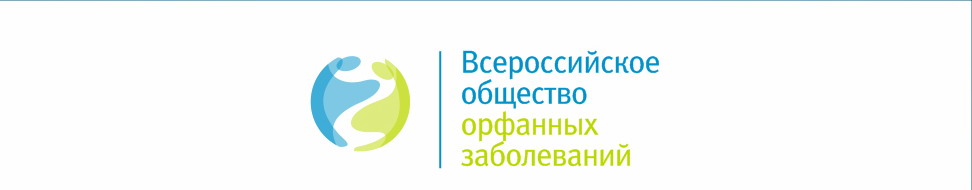 Москва, ул. Часовая, д.24, стр.2, комн.27; тел. +7-965-321-06-06;  www.rare-diseases.ru  E-mail: vooz@bk.ru                  5 апреля 2018 года 9.30  в Чеченской Республике, в г. Грозном (ул. Чехова, д. 4)  в Министерстве Здравоохранения Чеченской Республики Общероссийская общественная организация «Всероссийское общество редких (орфанных) заболеваний» (ВООЗ) проводит круглый стол «Реализация государственных программ  в области редких заболеваний в Чеченской Республике».  Цели данного мероприятия - решение проблем медицинской и социальной помощи людям с редкими заболеваниями в Чеченской Республике  и усиление роли организации пациентов с редкими заболеваниями  в Чеченской Республике для оказания помощи больным с редкими заболеваниями.Организатор круглого стола:  Всероссийское общество редких (орфанных) заболеваний При участии:    -Межрегиональной общественной организацией «Содействие инвалидам с детства, страдающим болезнью Гоше и их семьям»   -Межрегиональной общественной организацией «Помощь больным муковисцидозом» К участию в мероприятии приглашаются представители законодательной и исполнительной власти Чеченской Республики, в том числе представители Минздрава Чеченской Республики, Территориального органа Росздравнадзора по Чеченской Республике, Главного бюро медико-социальной экспертизы по Чеченской Республике Минтруда России, специалисты, работающие в области редких заболеваний,  профильные пациентские и благотворительные организации, пациенты с редкими заболеваниями и их законные  представители, жители Чеченской Республики. Наши контакты: Вольшакова Вера Анатольевна  тел. 8-965-321-06-06  E-mail: vooz@bk.ru                                       